Отчет по результатам реализации проекта«Узнай о ФКУсном всё»Краткое описание содержания деятельности по проекту за отчетный периодПервым этапом проекта был опрос с целью определения уровня знаний родителей/законных представителей о заболевании и другой информации, связанной с заболеванием. В опросе приняло участие 39 человек. В 64,1% ответов преобладали отрицательные ответы (родители не знали ответ на вопрос, затруднялись ответить, отвечали неверно), в 35,9% случаев – ответы были положительные. Карта знаний, составленная на основании опроса, определила 4 направления пациентской онлайн-школы: юридическое, генетическое, диетологическое и психологическое. Таким образом было определено каких специалистов необходимо привлекать к проекту. Для каждого специалиста было составлено по 3 вопроса по соответствующей теме.	Поиск специалистов дал результат в виде 5 специалистов, в основном по одному на каждое направление. Исключение составило на правление «генетика», где было привлечено два специалиста – регионального и федерального уровня.	Информационное сопровождение проекта проходило в социальных сетях: Instagram и YouTube. Всего по проекту было размещено 13 публикаций:https://www.instagram.com/p/CHk-tF7n3Zl/?igshid=qo5axe59luobhttps://www.instagram.com/p/CHuhPfSHbYE/?igshid=1y0ys43obeh2fhttps://www.instagram.com/p/CHxXagEHfpx/?igshid=r2mmel9ds9jahttps://www.instagram.com/p/CHzLSYenZtu/?igshid=1fex5h7eix9gwhttps://www.instagram.com/p/CHzNpG9HGJV/?igshid=121yqopqldmoghttps://www.instagram.com/tv/CH0X0lpoZvm/?igshid=1d8ezbn6zxrluhttps://www.instagram.com/tv/CH2ZzEgoLt0/?igshid=tdc7byx1y1wzhttps://www.instagram.com/p/CH2_3G-Hp3m/?igshid=1xrrufafgqtm8https://www.instagram.com/p/CIQg8Tbnlk9/?igshid=2deva53y3qk7https://youtu.be/5DTps2vb-awhttps://youtu.be/5DTps2vb-awhttps://youtu.be/wpY2MbhtApshttps://www.instagram.com/p/CI5LM_LnWeF/?utm_source=ig_web_copy_link	Итого по проекту было проведено 5 онлайн-конференций, в среднем на одной конференции присутствовало 20 человек. В записи в среднем на одну конференцию приходится 122 просмотра.	В ходе реализации проекта в информационное сопровождение проекта были внесены небольшие корректировки: вместо анонсирующей одной публикации о специалистах и одной анонсирующей публикации в целом об онлайн-школе, было размещено 5 анонсирующих публикаций о каждой онлайн-конференции со специалистом. Публикации рассказывали о специалисте, темах, которые будут затронуты на конференции, а также давали возможность заранее задать дополнительные вопросы специалисту.	В остальном отклонений от проектной заявки в ходе проекта не было.	После проведения всех онлайн-консультаций, был проведен опрос среди родителей с целью определения уровня знаний о заболевании по итогам проекта. В опросе принял участие 31 человек. В 29,3% ответов преобладали отрицательные ответы, в 70,7% случаев – ответы были положительные (родители отвечали правильно на поставленные вопросы).Описание степени достижения результатов проектаВ какой степени достигнуты результаты проекта и мероприятий проекта? Количественные результаты:Качественные результаты:Уровень знаний о фенилкетонурии и жизни с ней законных представителей детей с данным диагнозом повысился на 34,8%.Установлены дружеские отношения между законными представителями детей с ФКУ в Саратовской области.Программа пациентской онлайн-школы была выстроена системным образом, с учетом интересов законных представителей детей с ФКУ1.12.2020 г.   Руководитель проекта _______________________ Слепцова Т.А.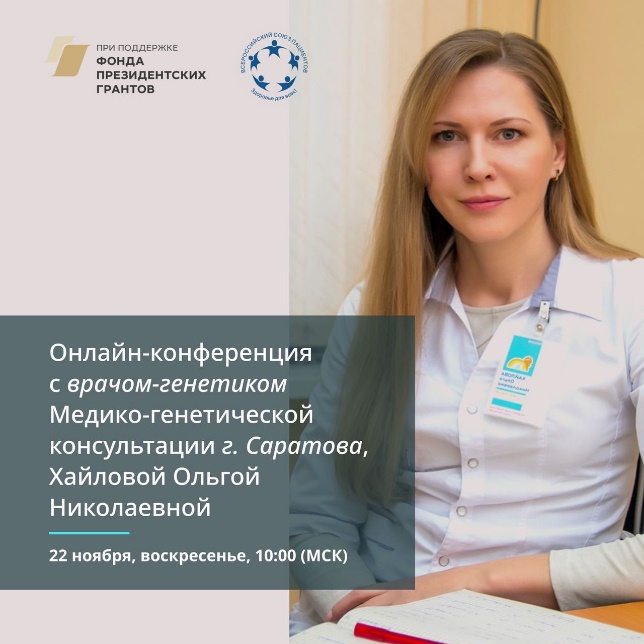 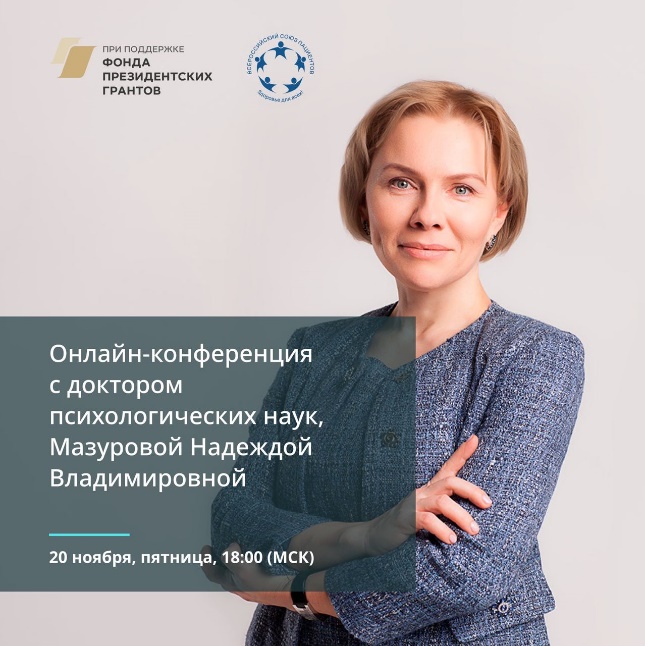 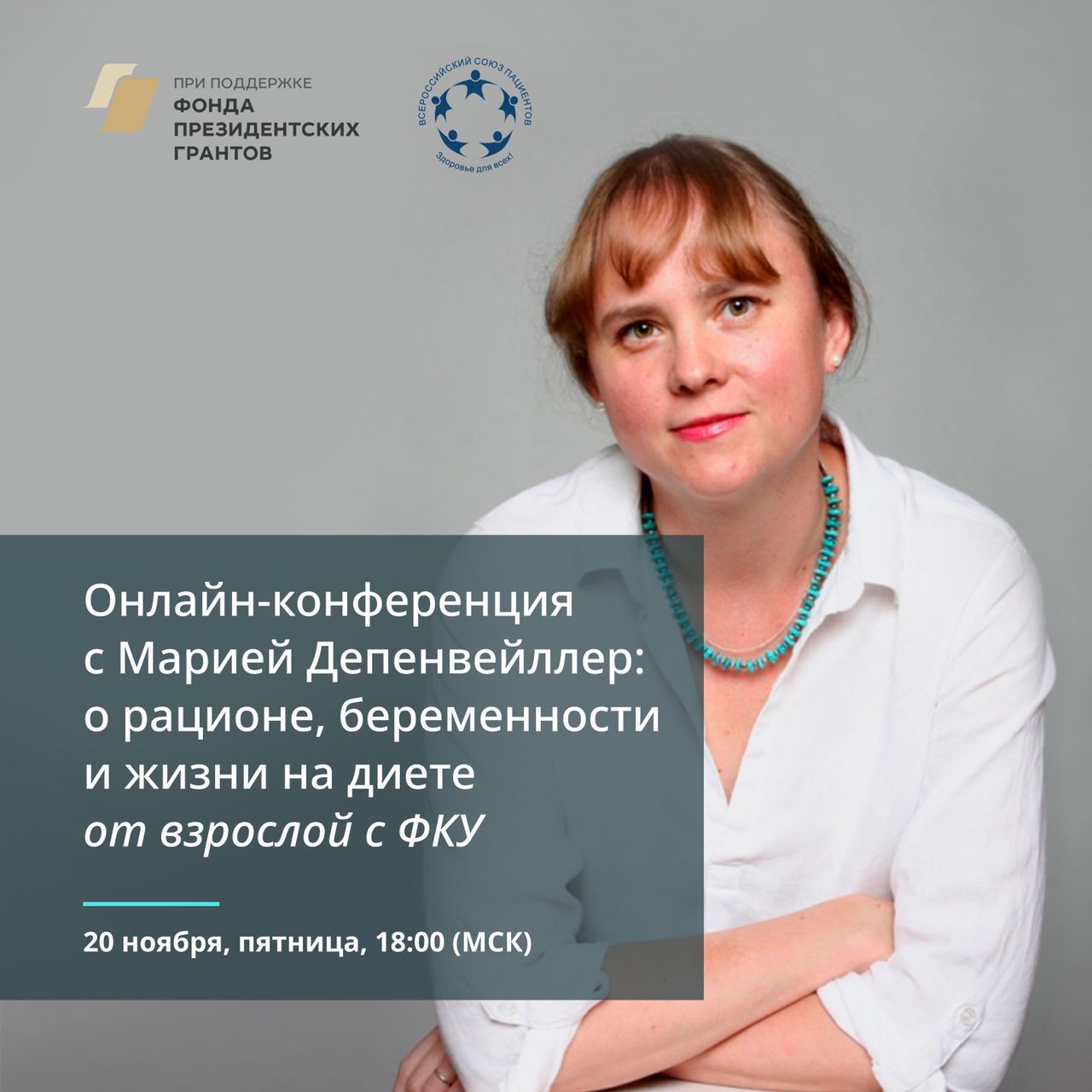 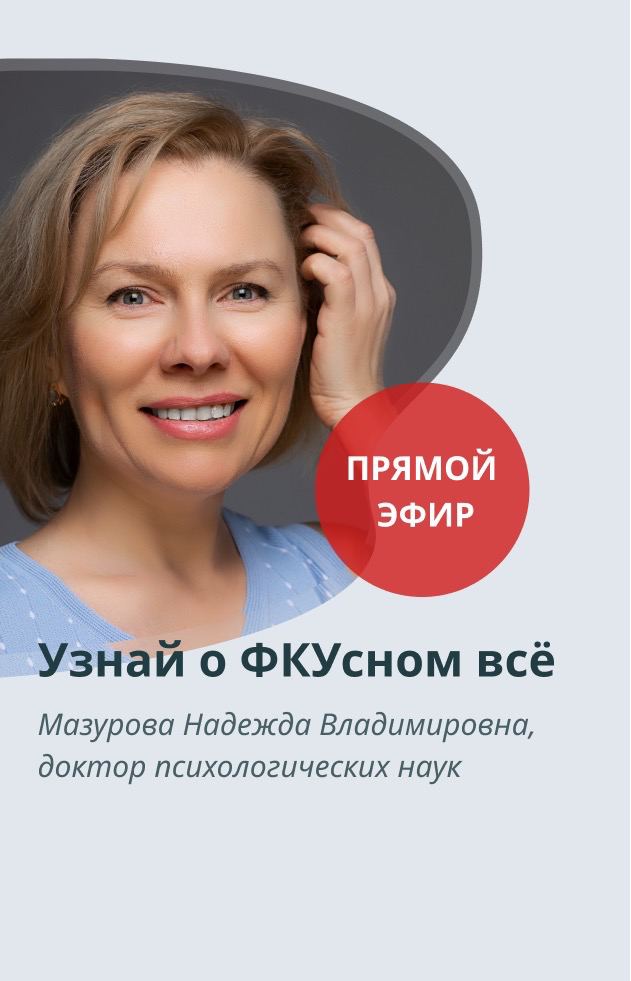 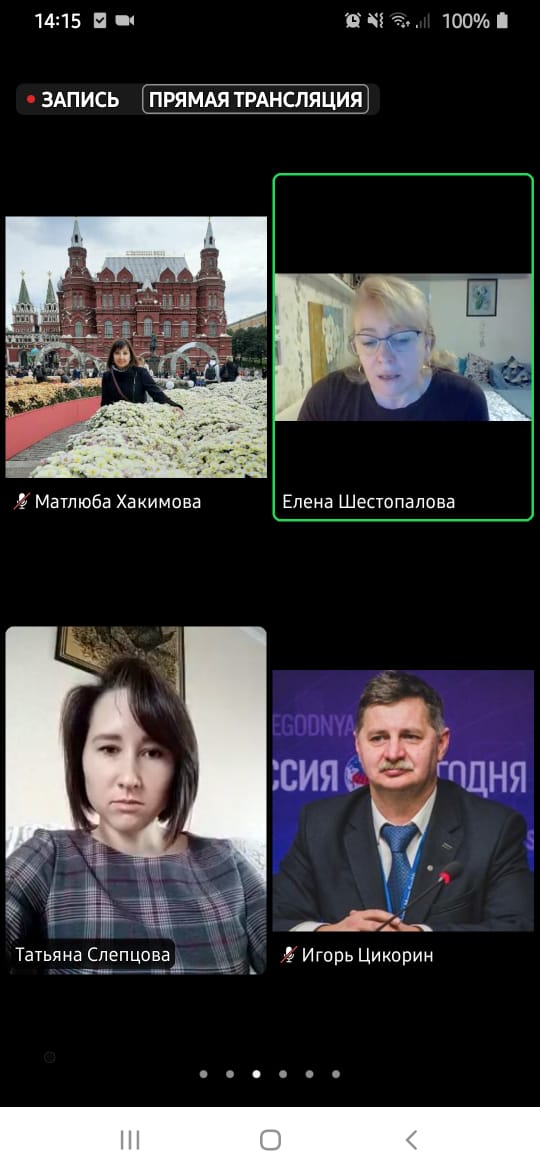 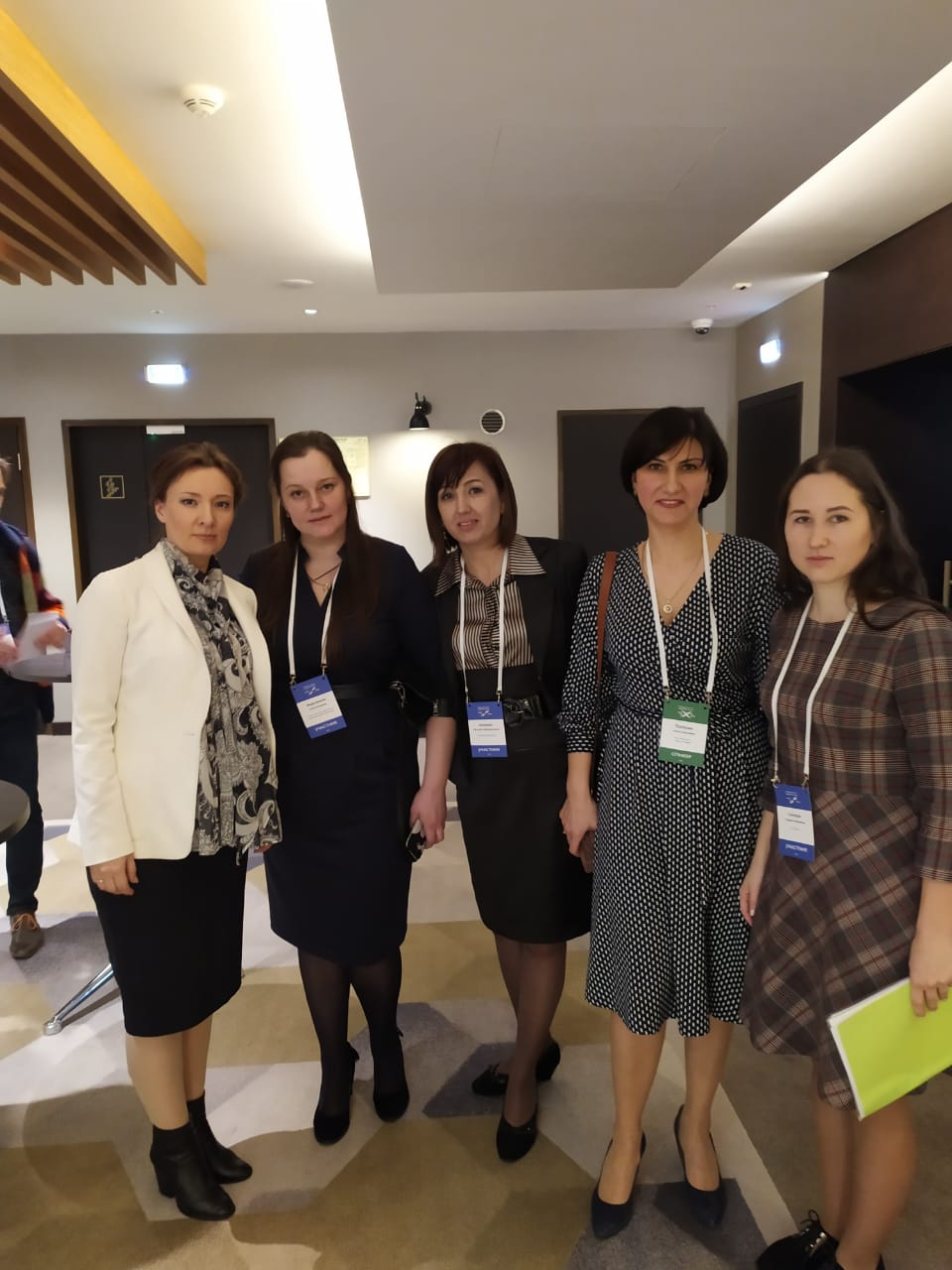 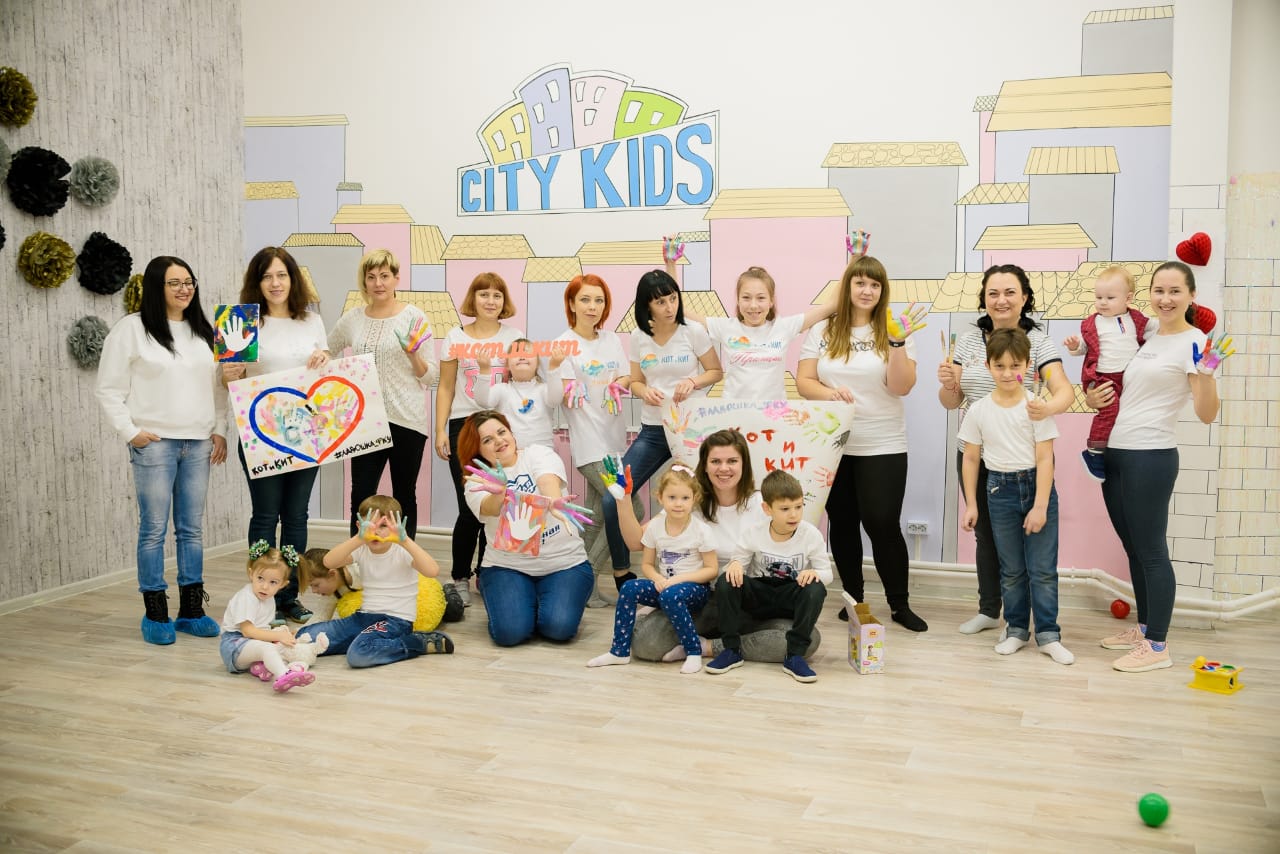 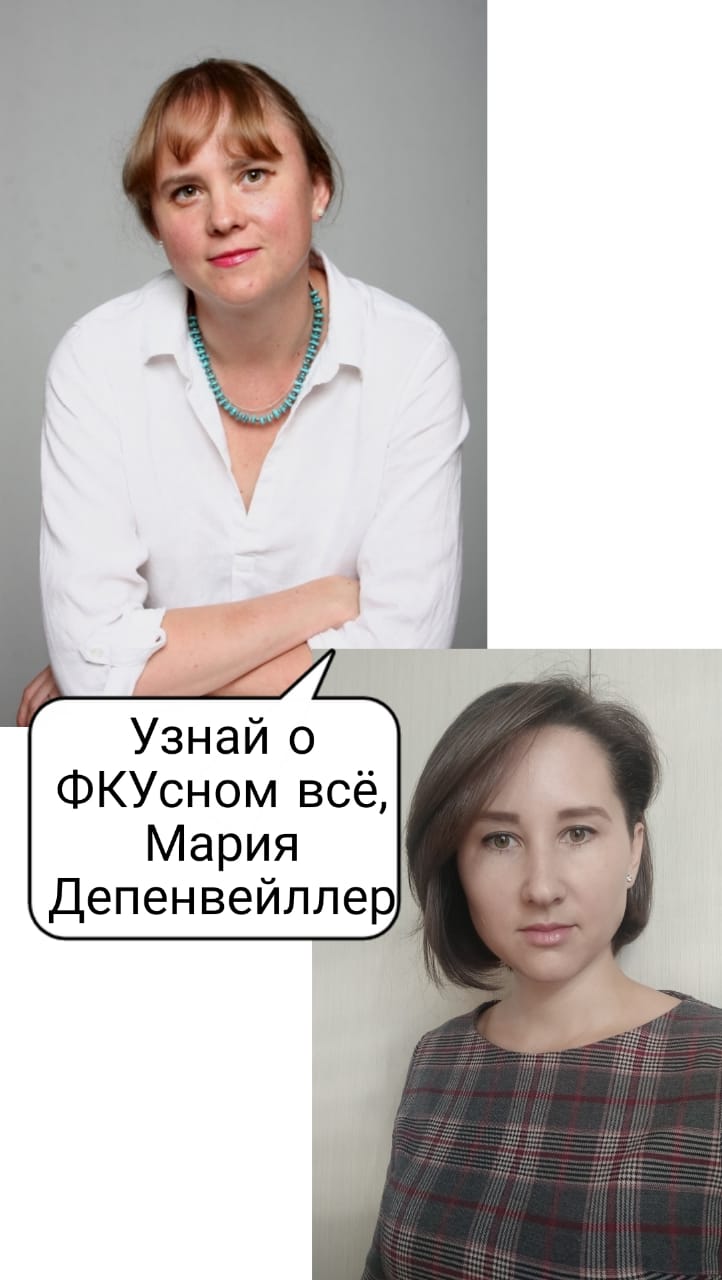 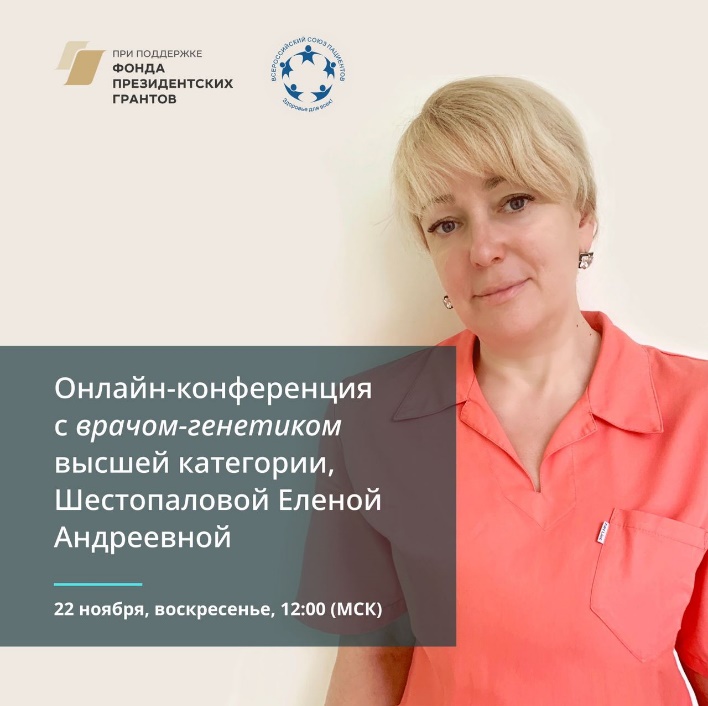 Исполнитель проектаРОО ФКУ СО «Вкус жизни»Руководитель проектаСлепцова Т.А.Состав команды проектаГригорян Ж.О., Суркина А., Непряхина И.А., Савонина Е.Срок  реализации проекта01.10.2020-30.11.2020Перечень результатовПланФактКоличество участников опросов3035Темы, которые необходимо затронуть на онлайн-школе515Привлеченные специалисты (лекторы)45Количество родителей в региональном чате по ФКУ3035Участники пациентской онлайн-школы30122Публикации о проекте в сети Интернет213